CONCORRÊNCIA PÚBLICA Nº 030/2022Contratação de empresa para a prestação do serviço de locação de ônibus convencional básico e micro-ônibus, com motorista, todos os veículos com acessibilidade, com e sem ar condicionado, fornecimento de combustível, bilhetagem eletrônica, garagem, seguro e demais despesas necessárias para circular dentro do município de Mairiporã, executando os itinerários das linhas de ônibus do transporte público coletivo de passageiros, em conformidade com as Ordens de Serviço emitidas pela Prefeitura do Município.ANEXO VMODELOS DE CARTAS, DECLARAÇÕES E PROPOSTA COMERCIALSUMÁRIOMODELO 1 – Minuta de Credenciamento de Representante ............................................ 	 3MODELO 2 – Minuta de Termo de Comprometimento – Lei 123/06 ................................	 4MODELO 3 – Minuta de Declaração do Art. 7º, XXXIII, da Constituição Federal................	 5MODELO 4 – Minuta de Declaração de Inexistência de Servidor Público nos Quadros                         da Empresa ...................................................................................................	 6MODELO 5 – Minuta de Declaração de Assunção de Responsabilidade por não realizar                        a Visita Técnica .............................................................................................	 7MODELO 6 – Minuta de Declaração de Disponibilidade de Frota ......................................	 8MODELO 7 - Minuta de Declaração de Disponibilidade de Recursos Humanos ................	 9MODELO 8 – Minuta de Declaração de Compromisso de Disponibilidade de Garagem ...	10MODELO 9 – Minuta de Compromisso de Idade Média da Frota ......................................	11MODELO 10 – Minuta de Declaração de Inexistência de Impedimento ............................	12MODELO 11 – Minuta de Declaração de Disponibilidade de Equipamento de Tecnologia                          E Sistemas Inteligentes de Transportes-ITS ................................................	13MODELO 12 – Minuta de Proposta de Preço .....................................................................	14MODELO 1MINUTA DE CREDENCIAMENTO À Comissão Permanente de Licitação CONCORRÊNCIA nº 030/2022PROCESSO N° 28.199/2022OBJETO: Contratação de empresa para a prestação do serviço de locação de ônibus convencional básico e micro-ônibus, com motorista, todos os veículos com acessibilidade, com e sem ar condicionado, fornecimento de combustível, bilhetagem eletrônica, garagem, seguro e demais despesas necessárias para circular dentro do município de Mairiporã, executando os itinerários das linhas de ônibus do transporte público coletivo de passageiros, em conformidade com as Ordens de Serviço emitidas pela Prefeitura do Município.Através do presente, credenciamos o Sr. (a) ____________________, portador (a) da carteira de identidade ____________________ e CPF ____________________, a participar da Licitação instaurada pelo Município de Mairiporã/SP, em especifico à Concorrência 030/2022, na qualidade de REPRESENTANTE LEGAL, outorgando-lhe poderes para pronunciar-se em nome da empresa ____________________, firmar declarações, recorrer, renunciar, manifestar e praticar todos os demais atos inerentes ao certame, a que tudo daremos por firme e valioso.___________________Local e Data ___________________Representante Legal (com carimbo da empresa)RG CPF     (OBS: Esta declaração de verá ser feita em papel timbrado da empesa)MODELO 2TERMO DE COMPROMETIMENTO – LEI 123/06À Comissão Permanente de Licitação CONCORRÊNCIA nº 030/2022PROCESSO N° 28.199/2022OBJETO: Contratação de empresa para a prestação do serviço de locação de ônibus convencional básico e micro-ônibus, com motorista, todos os veículos com acessibilidade, com e sem ar condicionado, fornecimento de combustível, bilhetagem eletrônica, garagem, seguro e demais despesas necessárias para circular dentro do município de Mairiporã, executando os itinerários das linhas de ônibus do transporte público coletivo de passageiros, em conformidade com as Ordens de Serviço emitidas pela Prefeitura do Município.DECLARO, sob as penas da lei, sem prejuízo das sanções e multas previstas neste ato convocatório, que a empresa_____________________ (denominação da pessoa jurídica), CNPJ ________________________ é Microempresa, Empresa de Pequeno Porte ou Microempreendedor Individual, nos termos do enquadramento previsto na Lei Complementar nº 123, de 14 de dezembro de 2006, e declara que a empresa acima nominada não se inclui dentre as hipóteses previstas no parágrafo 4º do Art. 3º da referida Lei, estando apta, portanto, a exercer o direito de preferência como critério de desempate no procedimento licitatório da Concorrência 030/2022, realizado pela Prefeitura do Município de Mairiporã.___________________Local e Data ___________________Representante Legal (com carimbo da empresa)RG CPF     (OBS: Esta declaração de verá ser feita em papel timbrado da empesa)MODELO 3MINUTA DE DECLARAÇÃO DO ARTIGO 7º, XXXIII, DA CONSTITUIÇÃO FEDERALÀ Comissão Permanente de Licitação CONCORRÊNCIA nº 030/2022PROCESSO N° 28.199/2022OBJETO: Contratação de empresa para a prestação do serviço de locação de ônibus convencional básico e micro-ônibus, com motorista, todos os veículos com acessibilidade, com e sem ar condicionado, fornecimento de combustível, bilhetagem eletrônica, garagem, seguro e demais despesas necessárias para circular dentro do município de Mairiporã, executando os itinerários das linhas de ônibus do transporte público coletivo de passageiros, em conformidade com as Ordens de Serviço emitidas pela Prefeitura do Município.DECLARAMOS, em atendimento ao previsto no Edital de Concorrência 030/2022 e em cumprimento ao disposto no inciso XXXIII do artigo 7º da Constituição Federal que não possuímos em nosso quadro de pessoal empregados (s) menor (es) de 18 (dezoito) anos em trabalho noturno, perigoso ou insalubre e em qualquer trabalho menor (es) de 16 (dezesseis) anos, salvo na condição de aprendiz, a partir de 14 (quatorze) anos.___________________Local e Data ___________________Representante Legal (com carimbo da empresa)RG CPF     (OBS: Esta declaração de verá ser feita em papel timbrado da empesa)MODELO 4MINUTA DE DECLARAÇÃO DE INEXISTÊNCIA DE SERVIDOR PÚBLICO NOS QUADROS DA EMPRESAÀ Comissão Permanente de Licitação CONCORRÊNCIA nº 030/2022PROCESSO N° 28.199/2022OBJETO: Contratação de empresa para a prestação do serviço de locação de ônibus convencional básico e micro-ônibus, com motorista, todos os veículos com acessibilidade, com e sem ar condicionado, fornecimento de combustível, bilhetagem eletrônica, garagem, seguro e demais despesas necessárias para circular dentro do município de Mairiporã, executando os itinerários das linhas de ônibus do transporte público coletivo de passageiros, em conformidade com as Ordens de Serviço emitidas pela Prefeitura do Município.A empresa ____________________, portadora do CNPJ ____________________, através de seu representante legal, declara sob as penas da Lei, que até a presente data, que, não possui em seu quadro funcional e/ou societário, servidor público ou dirigente de órgão ou entidade contratante ou responsável pela licitação. Por ser verdade, firmo o presente.___________________Local e Data ___________________Representante Legal (com carimbo da empresa)RG CPF     (OBS: Esta declaração de verá ser feita em papel timbrado da empesa)MODELO 5MINUTA DA DECLARAÇÃO DE ASSUNÇÃO DE RESPONSABILIDADE POR NÃO REALIZAR VISITA TÉCNICAÀ Comissão Permanente de Licitação CONCORRÊNCIA nº 030/2022PROCESSO N° 28.199/2022OBJETO: Contratação de empresa para a prestação do serviço de locação de ônibus convencional básico e micro-ônibus, com motorista, todos os veículos com acessibilidade, com e sem ar condicionado, fornecimento de combustível, bilhetagem eletrônica, garagem, seguro e demais despesas necessárias para circular dentro do município de Mairiporã, executando os itinerários das linhas de ônibus do transporte público coletivo de passageiros, em conformidade com as Ordens de Serviço emitidas pela Prefeitura do Município.A empresa ____________________, portadora do CNPJ ____________________, através de seu representante legal, declara sob as penas da Lei, que: Entende não ser necessária a realização da Visita Técnica; Que assume a responsabilidade por quaisquer óbices, dificuldades, imprevistos e quaisquer outras circunstâncias que possam comprometer a execução do contrato, não podendo atribuir à Prefeitura Municipal de Mairiporã/SP, quaisquer responsabilidades; Declaramos ainda que não poderemos alegar qualquer dificuldade ou óbice relacionado a execução em razão da não realização da Visita Técnica, sob pena das sanções previstas. Por ser verdade, firmo o presente.___________________Local e Data ___________________Representante Legal (com carimbo da empresa)RG CPF     (OBS: Esta declaração de verá ser feita em papel timbrado da empesa)MODELO 6MINUTA DE DECLARAÇÃO DE DISPONIBILIDADE DE FROTAÀ Comissão Permanente de Licitação CONCORRÊNCIA nº 030/2022PROCESSO N° 28.199/2022OBJETO: Contratação de empresa para a prestação do serviço de locação de ônibus convencional básico e micro-ônibus, com motorista, todos os veículos com acessibilidade, com e sem ar condicionado, fornecimento de combustível, bilhetagem eletrônica, garagem, seguro e demais despesas necessárias para circular dentro do município de Mairiporã, executando os itinerários das linhas de ônibus do transporte público coletivo de passageiros, em conformidade com as Ordens de Serviço emitidas pela Prefeitura do Município.A ..................................., inscrita no CNPJ sob o nº ......................, por intermédio de seu representante legal, Sr. (a) ......................., portador da Carteira de Identidade nº.......................... e inscrito no CPF sob o nº .........................., DECLARA que disponibilizará, até o início da prestação dos serviços, a frota contratada, necessária para a prestação do Serviço de Transporte Público Coletivo de Passageiros Urbano do Município de Mairiporã, de acordo com as especificações técnicas contidas no Anexo I-Projeto Básico, Informações Gerais e Especificações, em especial,  as Especificações dos Veículos da Frota, do Edital.  ___________________Local e Data ___________________Representante Legal (com carimbo da empresa)RG CPF     (OBS: Esta declaração de verá ser feita em papel timbrado da empesa)MODELO 7MINUTA DE DECLARAÇÃO DE DISPONIBILIDADE DE RECURSOS HUMANOSÀ Comissão Permanente de Licitação CONCORRÊNCIA nº 030/2022PROCESSO N° 28.199/2022OBJETO: Contratação de empresa para a prestação do serviço de locação de ônibus convencional básico e micro-ônibus, com motorista, todos os veículos com acessibilidade, com e sem ar condicionado, fornecimento de combustível, bilhetagem eletrônica, garagem, seguro e demais despesas necessárias para circular dentro do município de Mairiporã, executando os itinerários das linhas de ônibus do transporte público coletivo de passageiros, em conformidade com as Ordens de Serviço emitidas pela Prefeitura do Município.A ..................................., inscrita no CNPJ sob o nº ......................, por intermédio de seu representante legal, Sr. (a) ......................., portador da Carteira de Identidade nº.........................., inscrito no CPF sob o nº .........................., DECLARA para os fins previstos no EDITAL que os recursos humanos necessários à prestação dos Serviços de Transporte Público Coletivo de Passageiros Urbano do Município de Mairiporã estarão à disposição para o início dos serviços, consoante as exigências do EDITAL.___________________Local e Data ___________________Representante Legal (com carimbo da empresa)RG CPF     (OBS: Esta declaração de verá ser feita em papel timbrado da empesa)MODELO 8MINUTA DE DECLARAÇÃO DE COMPROMISSO DE DISPONIBILIZAÇÃO DE GARAGEMÀ Comissão Permanente de Licitação CONCORRÊNCIA nº 030/2022PROCESSO N° 28.199/2022OBJETO: Contratação de empresa para a prestação do serviço de locação de ônibus convencional básico e micro-ônibus, com motorista, todos os veículos com acessibilidade, com e sem ar condicionado, fornecimento de combustível, bilhetagem eletrônica, garagem, seguro e demais despesas necessárias para circular dentro do município de Mairiporã, executando os itinerários das linhas de ônibus do transporte público coletivo de passageiros, em conformidade com as Ordens de Serviço emitidas pela Prefeitura do Município.A ..................................., inscrita no CNPJ sob o nº ......................, por intermédio de seu representante legal, Sr. (a) ......................., portador da Carteira de Identidade nº.........................., inscrito no CPF sob o nº .........................., DECLARA que disponibilizará imóvel(is) destinado(s) à instalação(ões) de garagem(ns) para prestação do Serviço de Transporte Público Coletivo de Passageiros Urbano do Município de Mairiporã, observadas as especificações contidas no ANEXO I – Projeto Básico, Informações Gerais e Especificações.___________________Local e Data ___________________Representante Legal (com carimbo da empresa)RG CPF     (OBS: Esta declaração de verá ser feita em papel timbrado da empesa)MODELO 9MINUTA DE COMPROMISSO DE IDADE MÉDIA DA FROTAÀ Comissão Permanente de Licitação CONCORRÊNCIA nº 030/2022PROCESSO N° 28.199/2022OBJETO: Contratação de empresa para a prestação do serviço de locação de ônibus convencional básico e micro-ônibus, com motorista, todos os veículos com acessibilidade, com e sem ar condicionado, fornecimento de combustível, bilhetagem eletrônica, garagem, seguro e demais despesas necessárias para circular dentro do município de Mairiporã, executando os itinerários das linhas de ônibus do transporte público coletivo de passageiros, em conformidade com as Ordens de Serviço emitidas pela Prefeitura do Município.A ..................................., inscrita no CNPJ sob o nº ......................, por intermédio de seu representante legal, Sr. (a) ......................., portador da Carteira de Identidade nº.........................., inscrito no CPF sob o nº .........................., DECLARA que os veículos a serem locados para a prestação dos serviços de transporte público coletivo de passageiros estarão à disposição a partir do início da operação, possuirão as especificações técnicas, idade média e idade máxima adequadas ao EDITAL e em conformidade com o Anexo I-Projeto Básico, Informações Gerais e Especificações.___________________Local e Data ___________________Representante Legal (com carimbo da empresa)RG CPF     (OBS: Esta declaração de verá ser feita em papel timbrado da empesa)MODELO 10MINUTA DE DECLARAÇÃO DE INEXISTÊNCIA DE IMPEDIMENTOÀ Comissão Permanente de Licitação CONCORRÊNCIA nº 030/2022PROCESSO N° 28.199/2022OBJETO: Contratação de empresa para a prestação do serviço de locação de ônibus convencional básico e micro-ônibus, com motorista, todos os veículos com acessibilidade, com e sem ar condicionado, fornecimento de combustível, bilhetagem eletrônica, garagem, seguro e demais despesas necessárias para circular dentro do município de Mairiporã, executando os itinerários das linhas de ônibus do transporte público coletivo de passageiros, em conformidade com as Ordens de Serviço emitidas pela Prefeitura do Município.A ..................................., inscrita no CNPJ sob o nº ......................, por intermédio de seu representante legal, Sr. (a) ......................., portador da Carteira de Identidade nº.........................., inscrito no CPF sob o nº .........................., DECLARA, para os fins previstos no EDITAL, que este CONCORRENTE: a)  não foi declarado inidôneo por ato do Poder Público Federal, Estadual ou Municipal;  b) 	não se encontra sob processo de falência ou concordada;  c) 	não está impedido de transacionar com o Município de Mairiporã/SP;  d) 	não foi apenado com rescisão de contrato quer por deficiência dos serviços prestados, quer por outro motivo igualmente grave, no transcorrer dos últimos 5 (cinco) anos.   Por ser verdade, firmamos a presente, nos termos e sob as penas da Lei.   ___________________Local e Data ___________________Representante Legal (com carimbo da empresa)RG CPF     (OBS: Esta declaração de verá ser feita em papel timbrado da empesa)MODELO 11MINUTA DE DISPONIBILIDADE DE EQUIPAMENTOS DE TECNOLOGIA E SISTEMAS INTELIGENTES DE TRANSPORTES-ITSÀ Comissão Permanente de Licitação CONCORRÊNCIA nº 030/2022PROCESSO N° 28.199/2022OBJETO: Contratação de empresa para a prestação do serviço de locação de ônibus convencional básico e micro-ônibus, com motorista, todos os veículos com acessibilidade, com e sem ar condicionado, fornecimento de combustível, bilhetagem eletrônica, garagem, seguro e demais despesas necessárias para circular dentro do município de Mairiporã, executando os itinerários das linhas de ônibus do transporte público coletivo de passageiros, em conformidade com as Ordens de Serviço emitidas pela Prefeitura do Município.A (nome da proponente), por seu responsável legal infra-assinado, DECLARA em conformidade com a exigência contida no Edital de Concorrência 030/2022, em especial o Anexo II-Diretrizes Gerais para a implantação de Equipamentos de Tecnologia e Sistemas Inteligentes de Transportes-ITS, que, caso seja vencedora do certame licitatório, implantará, manterá e atualizará o Sistema de Bilhetagem Eletrônica-SBE, o Sistema de Rastreamento-GPS, Call Center (0800) e Site Web, do transporte coletivo, durante todo o prazo da contratação.___________________Local e Data ___________________Representante Legal (com carimbo da empresa)RG CPF     (OBS: Esta declaração de verá ser feita em papel timbrado da empesa)MODELO 12MINUTA DE PROPOSTA DE PREÇOÀ Comissão Permanente de Licitação CONCORRÊNCIA nº 030/2022PROCESSO N° 28.199/2022OBJETO: Contratação de empresa para a prestação do serviço de locação de ônibus convencional básico e micro-ônibus, com motorista, todos os veículos com acessibilidade, com e sem ar condicionado, fornecimento de combustível, bilhetagem eletrônica, garagem, seguro e demais despesas necessárias para circular dentro do município de Mairiporã, executando os itinerários das linhas de ônibus do transporte público coletivo de passageiros, em conformidade com as Ordens de Serviço emitidas pela Prefeitura do Município.PROPOSTA DE PREÇOPrezados Senhores,Servimo-nos da presente, para apresentar a V.Sas. nossa Proposta Comercial para a locação de veículos objeto da Concorrência Pública em referência, pelo prazo de 5 (cinco) anos, conforme Planilha de Custos Operacionais anexa, no valor global de: R$ ______________( _______________________________________).A proposta de preço médio da locação mensal por veículo é de R$ _______________ (_______________________)A proposta de preço do quilômetro rodado é de R$ __________________ (_____________________________).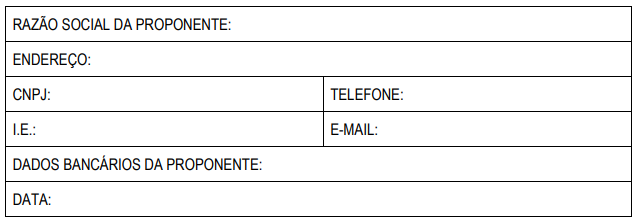 Declaramos expressamente, que:Nos preços propostos estão computados fornecimento de mão-de-obra, ferramentas, equipamentos, administração, encargos sociais e fiscais, lucros e quaisquer outras despesas incidentes sobre o serviço objeto desta licitação;Manteremos válida esta PROPOSTA COMERCIAL pelo prazo de 60 (sessenta) dias, contados da data de entrega das propostas;Concordamos, integralmente e sem qualquer restrição, com as condições da contratação estabelecidas no EDITAL e seus ANEXOS;Assumimos, desde já, a integral responsabilidade pela realização de todos e quaisquer serviços objeto da prestação dos serviços, em conformidade com o EDITAL, com o CONTRATO e seus ANEXOS, bem como com a legislação aplicável;Cumprimos integralmente todas as obrigações e requisitos contidos no EDITAL.Anexamos à esta PROPOSTA COMERCIAL a Planilha de Apropriação de Custos Operacionais Mensais.___________________Local e Data ___________________Nome do Representante Legal RG:CPF:  e-mail:Cargo: (com carimbo da empresa)(OBS: Esta declaração de verá ser feita em papel timbrado da empesa)ITEMTIPO DE VEÍCULOQTD DE VEICULOSVALOR FIXO POR VEÍCULOVALOR POR KM PRODUTIVOKM PRODUTIVO MENSALVALOR MENSAL POR VEÍCULOVALOR TOTAL MENSALVALOR TOTAL MENSALVALOR TOTAL POR 12 MESESVALOR TOTAL POR 12 MESESITEMTIPO DE VEÍCULO(A)(B)(C)(D)E = B +(C x D) / AF = (E x A)F = (E x A)G= (F x 12)G= (F x 12)1ÔNIBUS272MICRO-ÔNIBUS4VALOR TOTAL GLOBALVALOR TOTAL GLOBALVALOR TOTAL GLOBALVALOR TOTAL GLOBALVALOR TOTAL GLOBALVALOR TOTAL GLOBALVALOR TOTAL GLOBALVALOR TOTAL GLOBAL R$                    -    R$                    -    R$                         -    R$                         -   